基本信息基本信息 更新时间：2024-05-15 10:33  更新时间：2024-05-15 10:33  更新时间：2024-05-15 10:33  更新时间：2024-05-15 10:33 姓    名姓    名苏华苏华年    龄47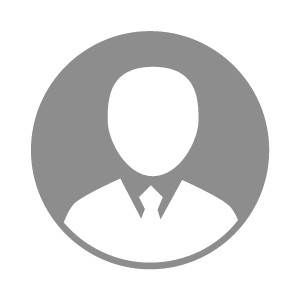 电    话电    话下载后可见下载后可见毕业院校凌海第二高级中学邮    箱邮    箱下载后可见下载后可见学    历高中住    址住    址期望月薪5000-10000求职意向求职意向配合料销售员配合料销售员配合料销售员配合料销售员期望地区期望地区辽宁省/锦州市辽宁省/锦州市辽宁省/锦州市辽宁省/锦州市教育经历教育经历就读学校：凌海市第二高中 就读学校：凌海市第二高中 就读学校：凌海市第二高中 就读学校：凌海市第二高中 就读学校：凌海市第二高中 就读学校：凌海市第二高中 就读学校：凌海市第二高中 工作经历工作经历工作单位：锦州众发饲料有限公司 工作单位：锦州众发饲料有限公司 工作单位：锦州众发饲料有限公司 工作单位：锦州众发饲料有限公司 工作单位：锦州众发饲料有限公司 工作单位：锦州众发饲料有限公司 工作单位：锦州众发饲料有限公司 自我评价自我评价有耐心恒力应对市场的变化有耐心恒力应对市场的变化有耐心恒力应对市场的变化有耐心恒力应对市场的变化有耐心恒力应对市场的变化有耐心恒力应对市场的变化有耐心恒力应对市场的变化其他特长其他特长